Fill in the aufbau diagram for Silicon5s___		4p___ ___ ___3d___ ___ ___ ___ ___4s___ 	3p___ ___ ___3s ___ 2p___ ___ ___2s___1s___Fill in the following aufbau diagram for Nickle5s___		4p___ ___ ___ 3d___ ___ ___ ___ ____4s___ 3p___ ___ ___3s ___ 2p___ ___ ___2s___1s___Draw the orbitals for Carbon on the axis and the electron configuration below the axis.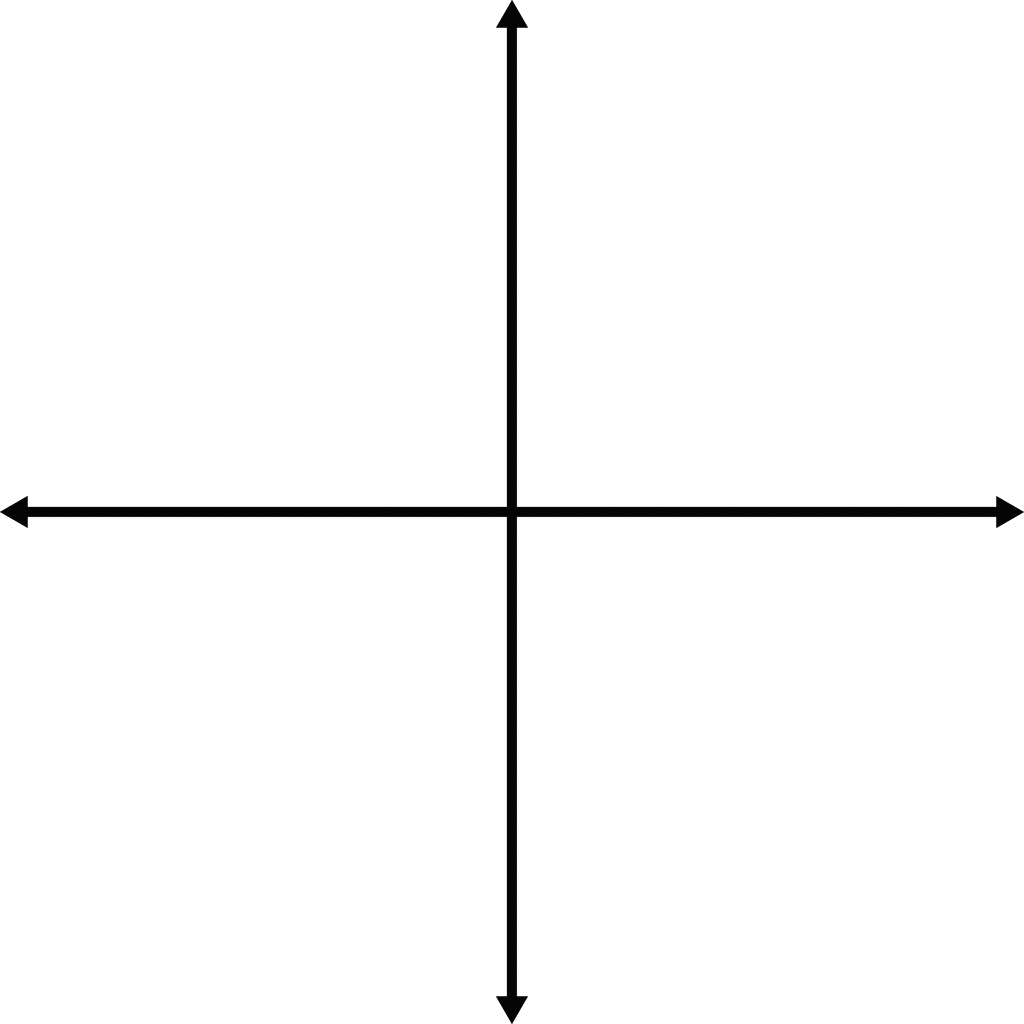 Draw the orbitals for Magnesium on the axis and the electron configuration below the axis.Fill in the aufbau diagram for Strontium6s___5p___ ___ ___4d___ ___ ___ ___ ___5s___		4p___ ___ ___ 3d___ ___ ___ ___ ___4s___ 3p___ ___ ___3s ___ 2p___ ___ ___2s___1s___Fill in the following the diagram for Bromine.6s___5p___ ___ ___4d___ ___ ___ ___ ___5s___		4p___ ___ ___3d___ ___ ___ ___ ___4s___ 	3p___ ___ ___3s ___2p___ ___ ___2s___1s___Draw the orbitals for Chlorine on the axis and the electron configuration below the axis..Draw the orbitals for Beryllium on the axis and the electron configuration below the axis.